ЮРИДИЧНИЙ ФАКУЛЬТЕТ, узвіз Крутогірний, 8. тел. 756-05-43ФАКУЛЬТЕТ УПРАВЛІННЯ, вул. В. Вернадського, 2/4. тел. 756-05-25ТЕХНІЧНИЙ ФАКУЛЬТЕТ, вул. В. Вернадського, 2/4. тел. 756-05-33ФІНАНСОВИЙ ФАКУЛЬТЕТ , вул. Аржанова, 12, тел. 726-94-24ЕКОНОМІЧНИЙ ФАКУЛЬТЕТ, вул. Аржанова, 12, тел. 726-94-03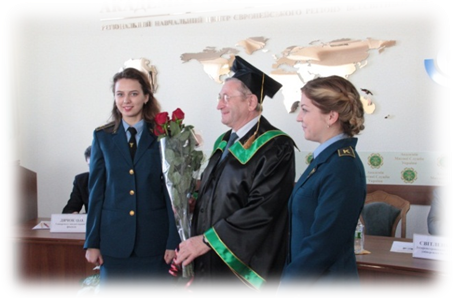 Навчання відбувається за денною та заочною формамиВидається диплом державного зразкаБАКАЛАВРА, МАГІСТРАНавчання здійснюється за державним замовленням або на контрактній основі за кошти фізичних, юридичних осіб.Центр профільної освітиПропонує курси: адвокатури, нотаріату, реєстраційної, виконавчої, міграційної служб, судової адміністрації, митних брокерів, управителів багатоквартирними будинками, англійської, польської мови та літературиВидається сертифікат державного зразка.Контакти: м. Дніпро, узвіз Крутогірний, 8, н.к. №3, 
каб. № 106; тел. 756-05-74.Центр фінансової освітиНадає високоякісні освітні бізнес-послуги: курси підвищення кваліфікації, корпоративне навчання, семінари-тренінги.Контакти: м. Дніпро, вул. Аржанова, 12, кім. № 7, 8; тел. 726-94-72, 726-94-34, е-mail: cfo.nnifa@gmail.соmЮридична клінікаНадає безоплатні усні та письмові консультації громадянам, складає процесуальні документи.Контакти: м. Дніпро, вул. В. Вернадського, 2/4, 
каб. № 101; тел. 756-05-52.Як підготуватися до вступув УНІВЕРСИТЕТ?Якісно підготуватися до зовнішнього незалежного оцінювання та вступу до Університету митної справи та фінансів Вам допоможуть КУРСИ ДОВУЗІВСЬКОЇ ПІДГОТОВКИ.Курси довузівської підготовки здійснюють навчання у термін:Предмети, які вивчаються:математикаукраїнська мова і літератураісторія Україниіноземна мова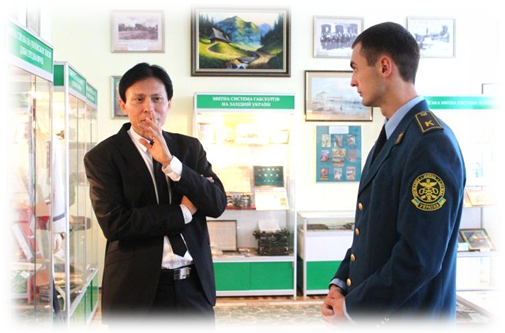 Чому варто обрати підготовчі курси самев Університеті митної справи та фінансів? навчання на курсах адаптує до майбутнього навчання в Університеті;  навчання на курсах дозволяє слухачам переконатися у правильності прийнятого рішення щодо обраного напряму навчання; програми дисциплін, які викладаються на підготовчих курсах, забезпечують оволодіння знаннями вищого рівня, ніж базові програми загальноосвітньої школи; тестування на підготовчих курсах наближено до реальних іспитів, що допомагає знизити ступінь емоційного стресу під час складання ЗНО; випускник курсів має переважне право на зарахування до УніверситетуОТЖЕ,Наш досвід + Ваша наполегливість = НАШ СПІЛЬНИЙ УСПІХНаша адреса: м. Дніпро, вул. В. Вернадського, 2/4.Контакти: (056) 756-05-11e-mail: vsgumsf@gmail.com Чому я вступив 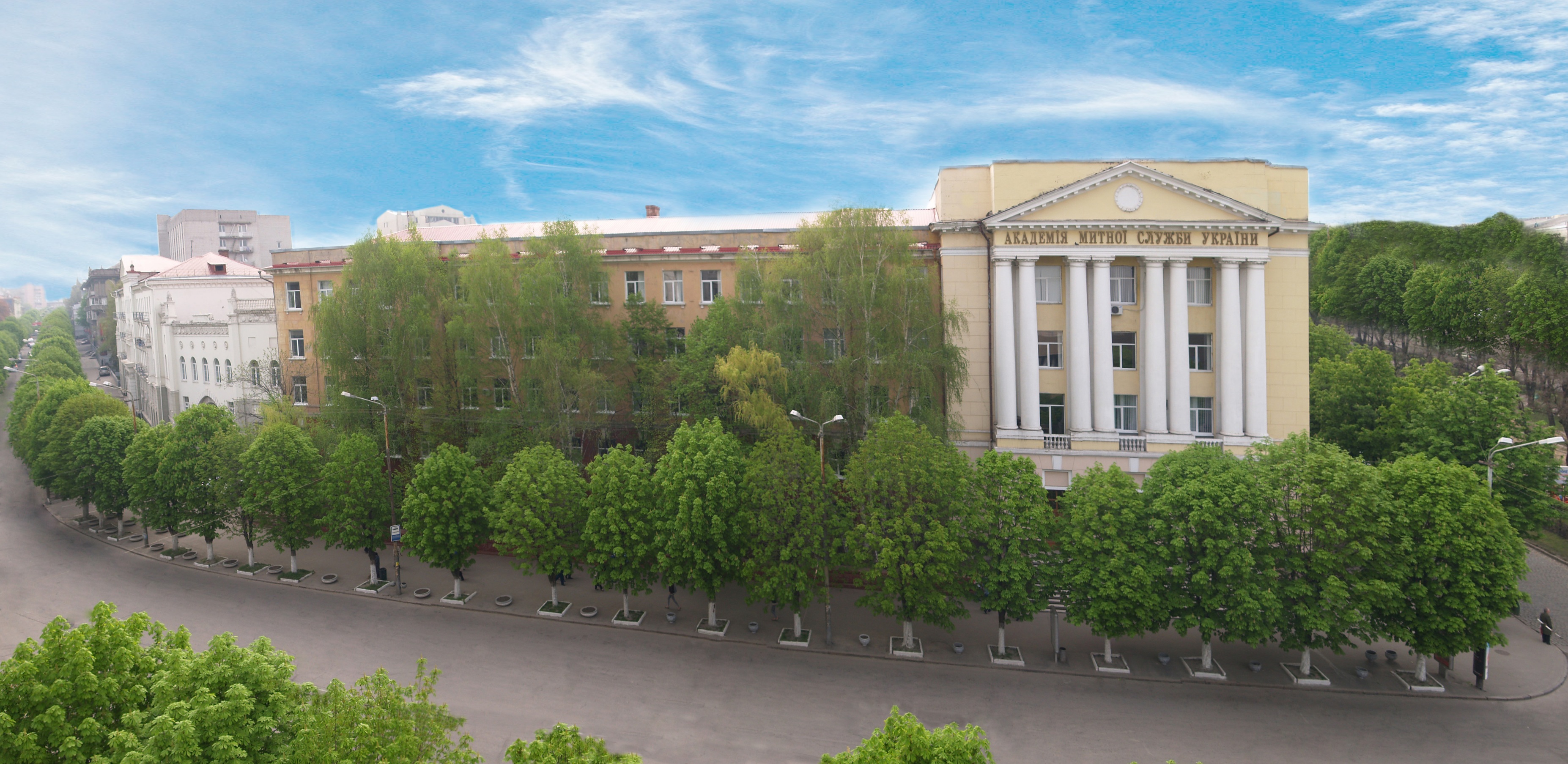 до УНІВЕРСИТЕТУ?Тому що:Хочу здобути якісну та престижну освіту за обраним фахом.Якісну освіту надають 258 науково-педагогічних працівників, серед яких 39 професорів і більше 155 доцентів.Хочу мати диплом державного зразка та знання в галузі права; управління та адміністрування; інформаційних технологій; транспорту; економіки; фінансів; митної справи. Можу отримати диплом магістра, державний диплом і додаток до диплома європейського зразка, що дає можливість навчатися за кордоном.Можу працевлаштуватись в органах Міністерства фінансів, Міністерства юстиції, Державної фіскальної служби, підрозділах фінансової інспекції, казначейства, банківських установах тощо.Студенти Університету мають можливість здобути ступінь «Магістр» у партнерських ВНЗ закордоном.Фахова підготовка здійснюється на високому рівні, навчання спрямовано на формування у студентів практичних навичок роботи. Практику (навчальну, виробничу, переддипломну) студенти проходять безпосередньо на робочих місцях: в органах фінансової системи, на митницях, у банках, страхових компаніях, на промислових підприємствах.Можу займатися науковою роботою та вступити до аспірантури при Університеті.Можу стати Студентом року, учасником студентського театру, ансамблю народного та сучасного танцю, вокальних ансамблів, брати участь у дискусійних клубах, фестивалі «Студентська весна», конкурсі «Містер / Міс Університет».Можу скористатися сучасною матеріально-технічною базою. У нас найкращий у регіоні тир, плавальний басейн, спортивні комплекси. Можу стати чемпіоном із дзюдо, гирьового спорту, кульової стрільби, членом збірної з міні-футболу, баскетболу, бадмінтону, пройти спеціальну підготовку.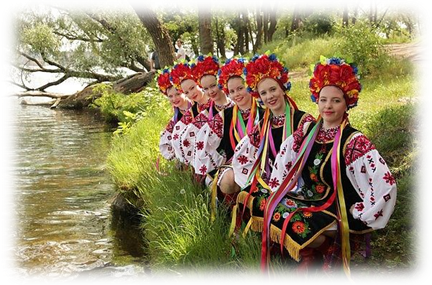 Як знайти нас?Наші адреси:Університет митної справи та фінансівНавчально-науковий інститут «Митна Академія». Дніпро,вул. В. Вернадського, 2/4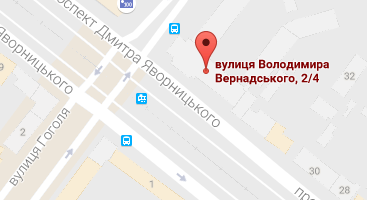 Університет митної справи та фінансівНавчально-науковий інститут «Фінансова Академія». Дніпро,вул. Аржанова, 12 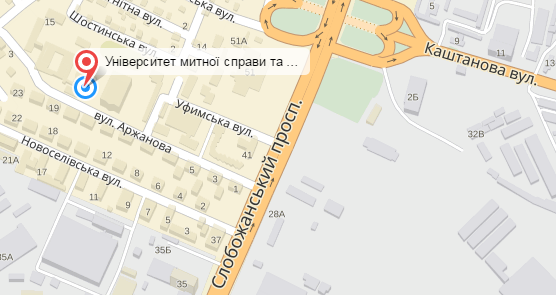 Бажаєш отримати про нас більше інформації – завітай на сайт Університету митної справи та фінансів:http://umsf.dp.uaЛаскаво просимо!Приймальна комісія:(0562) 47-18-82(098) 4510182Курси довузівської підготовки:(056) 756-05-11УНІВЕРСИТЕТМИТНОЇ СПРАВИ ТА ФІНАНСІВ*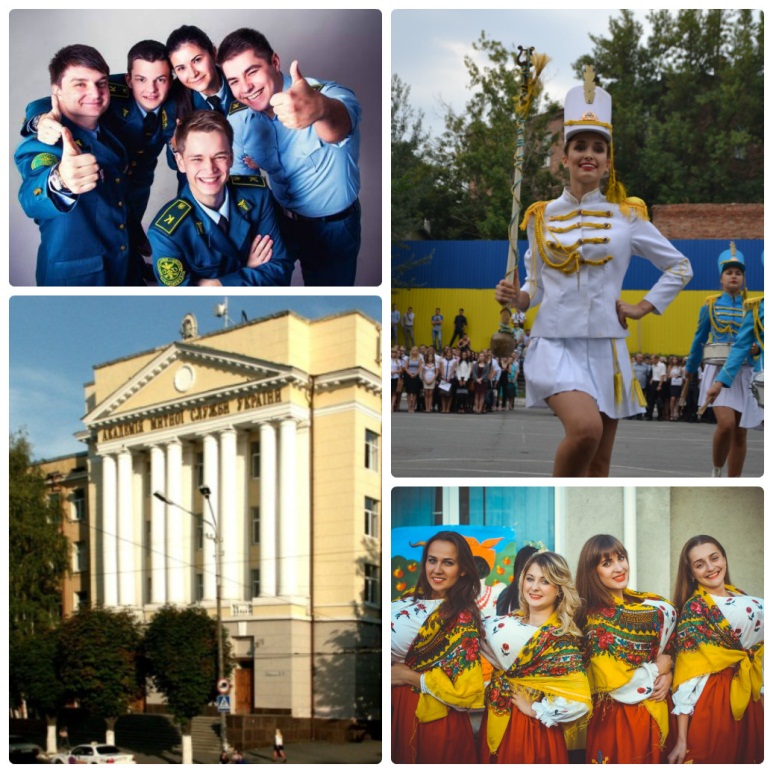 Престижна освіта –запорука блискучої кар’єри!Наші переваги:* створений на виконання розпорядження Кабінету Міністрів України від 03 вересня 2014 р.  № 788 та наказу Міністерства освіти і науки України від 22 жовтня 2014 р. № 1196 шляхом реорганізації Академії митної служби України та Дніпропетровської державної фінансової академіїБАКАЛАВРМАГІСТРДОКТОР ФІЛОСОФІЇПравоПраво Право БАКАЛАВРМАГІСТРДОКТОР ФІЛОСОФІЇОблік і оподаткуванняОблік і оподаткуванняМенеджмент Менеджмент Міжнародні економічні відносиниПублічне управління та адмініструванняПублічне управління та адмініструванняБАКАЛАВРМАГІСТРДОКТОР ФІЛОСОФІЇКомп’ютерні науки та інформаційні технологіїКомп’ютерні науки та інформаційні технологіїТранспортні технології (автомобільний транспорт)Транспортні технологіїКібербезпека БАКАЛАВРМАГІСТРДОКТОР ФІЛОСОФІЇФінанси, банківська справа та страхуванняФінанси, банківська справа та страхуванняФінанси, банківська справа та страхуванняБАКАЛАВРМАГІСТРДОКТОР ФІЛОСОФІЇЕкономіка ЕкономікаЕкономікаПідприєм-ництво, торгівля та біржова діяльністьПідприєм-ництво, торгівля та біржова діяльністьПідприєм-ництво, торгівля та біржова діяльність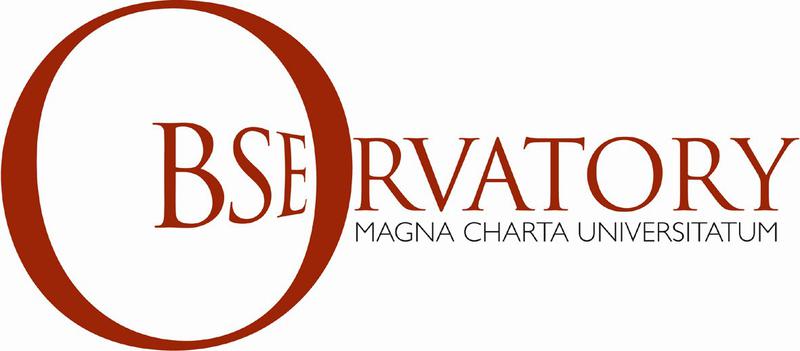 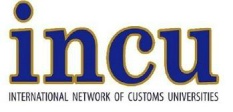 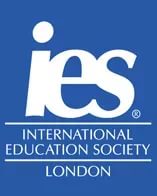 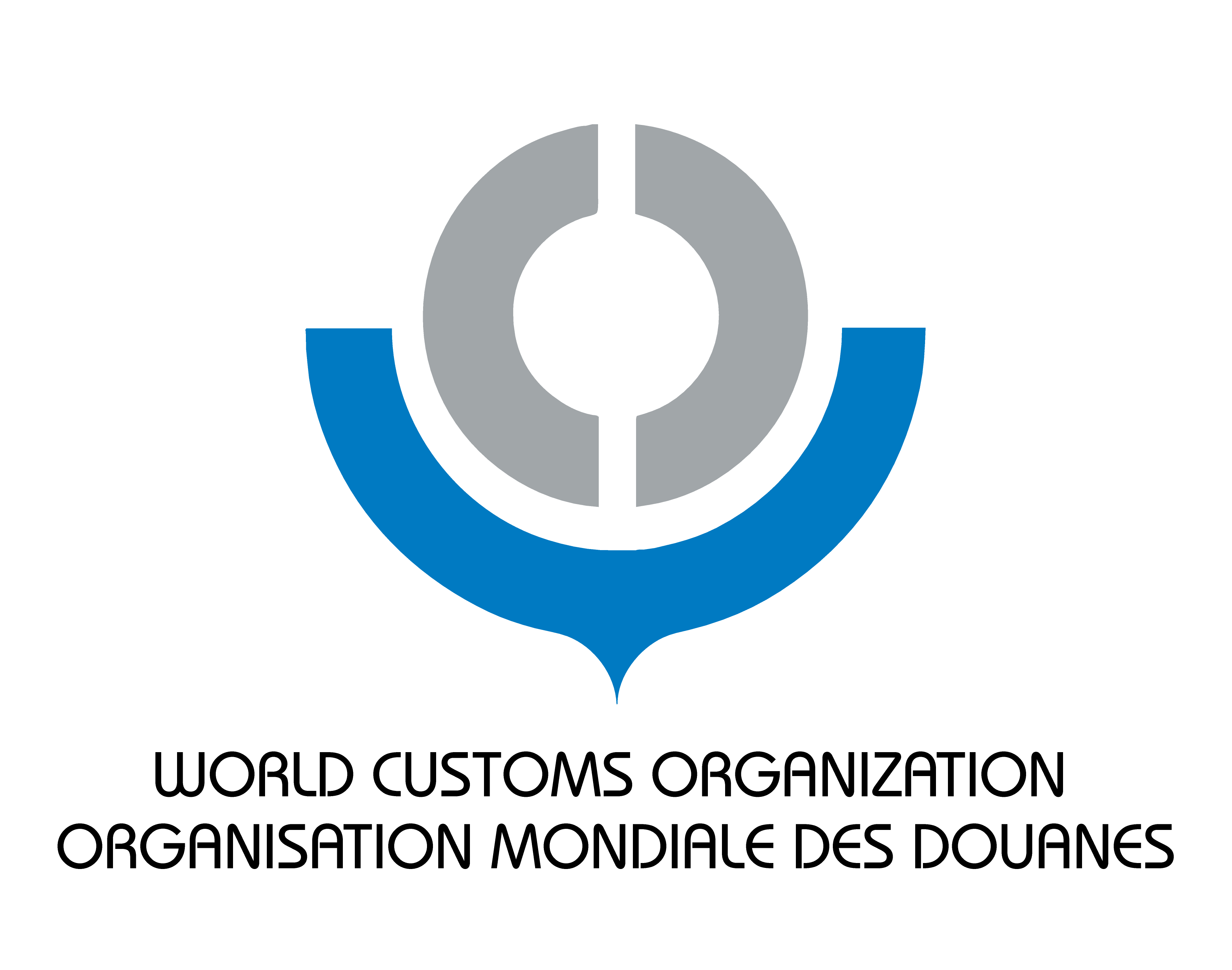 Навчальний заклад є таким, що підписав Велику Хартію університетів,м. Болонья, Італія Навчальний заклад належить до Всесвітньої мережі митних університетівНавчальний заклад надає можливість випускникам отримувати сертифікати Міжнародної  Освітньої Організації IESНа базі навчального закладу функціонує Регіональний навчальний центр Всесвітньої митної організації